                                              ЗДО «СВІТЛЯЧОК»                      «Ігри – діалоги як засіб формування                     діалогічних умінь  дошкільників »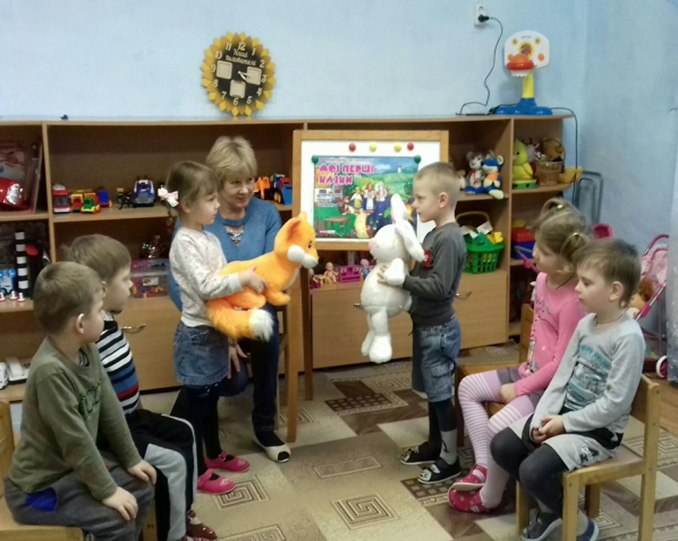                        Вихователь Черненко Людмила Олександрівна             Методична розробка, у який представлено методичний та практичний матеріал спрямований на формування діалогічних умінь дошкільників. Робота стане в нагоді колегам – вихователям.           В сучасному освітньому просторі особливої уваги набуває принцип комунікації. Великі можливості для реалізації вказаного принципу має діалог. Діалогічне мовлення є основою комунікативного методу навчання спілкуванню.            Допоможе зробити цей процес навчання цікавим і захоплюючим-гра. Під час  гри-діалогу, діти виступають суб’єктами ігрового процесу, його активними творцями. Гра- діалог передбачає елемент перевтілення дитини у представника певної соціальної групи, професії, тощо. Через це  ігри-діалоги часто сприймаються дітками як реальна дійсність: діти дістають у них можливості для самовираження, яке здійснюється у рамках цих ролей. Розігруючи діалогічні тексти діти спочатку відтворюють їх дослівно, а  надалі вживають у вільному мовленнєвому спілкуванні. Перебуваючи в ігровому середовищі, діти, спілкуючись один з одним, спільно вирішують поставлені мовні завдання. І одним із засобів формування діалогічних умінь  дітей дошкільного віку є гра-діалог. Гра-діалог являє собою вправу для оволодіння навичками і вміннями діалогічного мовлення в умовах міжособистісного спілкування.          Діалог виникає у вільному мовленнєвому спілкуванні і є базою для набуття навичок зв’язного мовлення, збагачення словникового запасу. Слід зауважити, що діалог відрізняється стислістю висловлювань, в яких переважають прості речення і широко застосовуються немовленнєві засоби (жести і міміка). Кожна окрема репліка учасників діалогу не має завершеного смислу, але всі вони сприймаються в єдності діалогу. Повноцінним діалогом є не просто обмін інформацією, а така взаємодія партнерів, за якої вони поважають одне в одному особистість. В основі діалогу лежить діалогічна єдність: вираження думок та їх сприйняття, реакція на них, що знаходить відображення у структурі цього акту мовлення.       В процесі ігрової діяльності діти отримують нагоду творити слово, фразу, текст (будують висловлювання, репліку в діалозі, самостійне судження; перефразовують і створюють власні варіанти віршованих супроводів гри, приказок для оцінювання участі гравців, розподіляють ролі, вступають у контакт з іншими учасниками гри, ведуть з ними ігровий діалог тощо).      Найбільш сприятливими для розвитку діалогічних умінь дітей дошкільного віку є ігри-діалоги.  Діалогічні вміння слід розглядати як уміння дітей взаємодіяти між собою, вступати в розмову, підтримувати і завершувати її відповідно до правил мовленнєвого етикету, висловлюватися логічно, правильно структурно і інтонаційно оформлювати мовлення. Цього можна досягти через систему вправ навчання діалогічного мовлення. Ігри-діалоги за ситуаціями з більш простим мовленнєвим матеріалом відпрацьовуються в першу чергу, а діалоги з більш складним – на наступному етапі розвитку діалогічних навичок.       Найбільш типовими комунікативними завданнями є: розпитати, попросити, запропонувати, повідомити, описати, розповісти, пояснити, оцінити, заперечити. Для цього діти мають оволодіти різними функціональними типами діалогів: діалог-розпитування, діалог-домовленість, діалог-обмін враженнями та діалог-обговорення. Виходячи з цього, в дітей необхідно розвивати вміння ініціювати початок діалогу, реагувати на репліки співрозмовника та спонукати його до продовження розмови.      Основними якісними показниками сформованості загального вміння вести діалог є такі  вміння:-уміння починати діалог- уміння швидко реагувати на репліку співрозмовника- уміння підтримувати розмову- уміння стимулювати співрозмовника до висловлювання за допомогою реплік        Кінцевою метою  гри- діалогу є відпрацьовування комунікативних навичок та умінь.        Робота над діалогом з елементами рольової гри може бути запропонована у таких іграх-діалогах:  Гра – діалог «Подарунок для іграшки»Дітям пропонується розіграти діалог з іграшкою, якій вони «дарують» намальовану килимову доріжку. Двоє дітей стають одне напроти одного. Одна дитина бере якусь іграшку, наприклад зайчика, а друга- свій малюнок. Діти розпочинають розмову.Дитина: Добрий день, Зайчику.Зайчик: Добрий день, ДаніельДитина: Я хочу подарувати тобі килимову доріжку, щоб ти нею прикрасив свою домівку.Зайчик: Дякую! Ой, яка красива доріжка- на ній червоний, зелений та жовтий колір!Дитина: Я зафарбував так цю доріжку, щоб вона була яскрава. Зайчик: Куди ж мені простелити цей чудовий килимок?Дитина: Простели його біля свого ліжечка.У процесі гри діти можуть інтонацією, тембром голосу та рухами зображувати ту чи іншу іграшку. Вихователь допомагає дітям впоратися з ігровим завданням.Гра-діалог «Розмова»Діти беруть по іграшці(більшу й меншу ляльку або інші іграшки )і складають діалог.Мама: Донечко, у мене сьогодні дуже багато справ. Мені потрібно зварити обід, прибрати у кімнаті, а ще треба погуляти з песиком.Донька: Так давай я тобі допоможу, матусю, Я сама можу прибрати свої іграшки, полити квіти та витерти пил. А потім піду вигуляти песика у двір.Мама: Ой, спасибі тобі, моя рідненька! Ти у мене помічниця!                                           ********************Мама: Сьогодні ми чекаємо гостей, тож треба підготуватися. Я спечу торт.Тато: Мабуть, слід сходити до крамниці та купити все, що потрібно.Мама: Купи, будь ласка, борошна та масла.Тато: Я куплю всі продукти, а потім допоможу тобі накрити стіл.Мама: Як добре робити всі справи разом!Гра – діалог «Їжачок- садівничок» Педагог пояснює малятам, що їжачок- працьовитий садівник. Він виростив багато фруктів та вирішив пригостити ними своїх друзів- іграшок із дитячого садочка.Одна дитина одягає маску «їжачка» і стає за столом, на якому розкладені муляжі фруктів або картки з їх зображенням. До їжачка підходять по черзі діти з різними іграшками в руках, роль яких вони зображують.Лялька: Добрий день, Їжачку!Їжачок: Доброго дня, Лялько!Лялька: Ох і гарні в тебе фрукти, пригости мене, будь ласка, яблучками.Їжачок: Прошу, пригощайся! Ось візьми одне яблучко жовте, а два –червоних.(Їжачок дає названу кількість яблучок)                                     **********************Лисичка: Привіт, Їжачку! Кажуть цієї осені у тебе гарний врожай фруктів.?Їжачок: Привіт, Лисичко. Так, дивися скільки фруктів уродило!Лисичка: Чи не міг би ти мене грушками пригостити?Їжачок: Чому б ні? Пригощайся!Лисичка: Я візьму чотири грушки.(рахує  фрукти) Дякую тобі, їжачок.Їжачок: Смачного!Якщо діти вагаються, педагог допомагає їм: розпочинає або закінчує речення, репліки, показує, який фрукт можна попросити, нагадує про ввічливі слова.Гра – діалог «Ведмедик у крамниці»Педагог дістає іграшкового ведмедика і пояснює дітям ігрову ситуацію: ведмедик, який все життя прожив у лісі, вирішив помандрувати в місто. Він проходив повз нашу крамницю та й вирішив зазирнути всередину.Далі дорослий говорить від імені ведмедика, відповідно змінивши тембр голосу, а дитина підтримує діалог із ним.Ведмедик: Доброго дня!Дитина: Доброго дня, ведмедику!Ведмедик: Який чудовий у вас магазин! Скільки тут різних речей! Тільки жодна мені не відома. У своєму лісі я такого не бачив. А так цікаво, що ж це за предмети та навіщо вони? Дитина: Ці речі – помічники  людини.Ведмедик: Ага.(показує на холодильник) Ось це, певно шафа. У неї, мабуть, можна одяг покласти.Дитина: Ні, ведмедику, це холодильник.Ведмедик: Холодильник! А для чого він потрібний?Дитина: У холодильнику зберігають продукти, щоб вони не псувалися.Ведмедик: Яка корисна річ! А це мабуть (показує на духовку) також холодильник, тільки маленький?Дитина: Ні, це духовка, в ній печуть пиріжки .У ході подальшого діалогу діти подібним чином розповідають про призначення іншої побутової техніки.  Ролі розподіляються за допомогою лічилки. Наприкінці гри  ведмедик дякує діткам, а вони запрошують його заходити ще.Гра – діалог «Візит лікаря»Вихователь пояснює дітям правила гри: вони мають розіграти діалог від певної іграшки, що «захворіла», з «лікарем». Під час гри педагог стежить за тим, щоб діти вдало передавали настрій, емоційний стан персонажів, дотримувалися потрібної мовленнєвої інтонації.Лікар: Вітаю! Хто хворий?Півник: Це я, Півник. Доброго дня, лікарю.Лікар: Ану, Півник, розкрий ротика, скажи А-А-А….Півник: А-а-а… Ну, що там?Лікар: У тебе, Півнику, застуджене горлишко. Мабуть морозива багато з’їв?Півник: Справді, я вчора з’їв аж чотири порції морозива.Лікар: Треба лікуватися! Приймай льодяники від застуди, пий гарячий чай з малиною. Та в ліжку полежи. Одужуй, Півнику!Півник: Дякую, лікарю!Гра – діалог «На прийомі у лікаря»Педагог пропонує дітям обрати людину професії, до якої в заданій ігрової ситуації їм слід звернутися та розіграти короткий  діалог. Дитина бере картку із зображенням лікаря, дає її вихователю і використовуючи міміку, тембр голосу розігрує із ним  діалог.Дитина: Добрий день, лікарю.Лікар: Добрий день, що вас турбує?Дитина: Я сьогодні дуже погано почуваюся. Не могли б ви мене оглянути?Лікар: Звичайно. Розкажи, будь ласка, що в тебе болить?Дитина: У мене болить голова і висока температура.Лікар: А чи є в тебе кашель?Дитина: Так, є сильний кашель, особливо вночі.Лікар: Ти застудився, зараз я тобі призначу ліки.Дитина: Дякую, лікарю.Лікар: Швидше видужуй. До побачення.Гра – діалог «Герої казки і ти»Педагог повідомляє дітям, що зараз вони потраплять у казку. Розміщує на дошці кілька ілюстрацій до знайомих малятам казок «Колобок», « Колосок», «Коза –дереза», «Зайчикова хатка». Діти пригадують зміст. Він торкається чарівною паличкою і промовляє «магічне заклинання»:Чарівну паличку беруІ вас запрошую у груПісля цього педагог пропонує розіграти простий діалог відповідно вибраної казки. У ході гри вихователь допомагає дітям, заохочує вдалу гру, прояви їх творчості, виразність мови тощо, виявляє вміння говорити емоційно та інтонаційно забарвлено. Наприклад:Лисичка: Колобок, Колобок , Я тебе з”їм!Колобок: Не їж мене, Лисичко, я тобі пісеньку заспіваю!Гру можна ускладнити, запропонував  дітям  допомогти казковим персонажам стати більш чемними та лагідними, підказавши їм, як слід промовити їхні репліки, використовуючи етикетну лексику «чарівні слова» та ласкаві слова.Зайчик: Колобок, Колобок, я тебе з’їм!Колобок: Не їж мене, будь ласка, зайчику-побігайчику, я тобі пісеньку заспіваю!Гра -діалог «Якби звірятка говорили»Вихователь пропонує діткам уявити, що тварини, які живуть поруч з нами, навчилися говорити і вирішили розповісти про своє життя:  як за ними доглядають господарі, де вони живуть. Педагог пропонує діткам узяти по іграшці і розіграти діалог від імені тварин. Якщо діти вагаються, педагог допомагає їм: ставить дитині навідні запитання, розпочинає або закінчує речення, репліки,  нагадує про ввічливі слова.Наприклад: Собачка: Гав-гав-гав! Привіт! Я собачка, а ти хто?Папужка: Привіт! Я папужка! Мене звати Кеша.Собачка: А я Песик Рябко. Живу тут, на подвір’ї. У мене є гарна будка.Папужка: А я мешкаю в будинку, у клітці.Собачка: Мені скоро принесуть обід- смачні кісточки.Папужка: А я вже поснідав пшонцем, я його дуже полюбляю. А ще я вмію розважати своїх господарів веселим щебетанням.Собачка: А я двір господарський охороняю, лихих людей не пускаю.                      *****************************Корівка: Му-у-у! Привіт, ягничка!Ягничка: Бе-е-е! Привіт, корівка. Ти чого так голосно мукаєш?Корівка: Бо мене час доїти, молочка господині давати. А ти , ягничко чому мовчазна?Ягничка: Мені сумно, бо мене вчора постригли, була я такою кучерявою, а тепер стала такою гладенькою.Корівка: Не журися, ягничко, невдовзі в тебе виросте нова вовна, ще краща!Ягничка: Поглянь, корівка, он наша господиня йде: подоїть тебе та й пожене нас обох пастися на зелену травичку!Гра – діалог «Весела зустріч»Діти на прохання та за допомогою вихователя розігрують короткі імпровізовані діалоги між Лялькою  і тим, кого б вона могла зустріти на прогулянці. Під час гри діти можуть використати карточки із зображенням сонечка, хмаринки, струмочка, дерева тощо.Горобчик: Привіт, дівчинко! Цвірінь-цвірінь!Лялечка: Привіт! Я Лялечка, а ти хто!Горобчик: А я горобчик, я вмію весело цвірінькати. А ти що вмієш робити?Лялечка: А я вмію гратися з дітками та заплющувати і розплющувати очі.Горобчик: Бувай, Лялечко, поспішаю!Лялечка: До побачення, горобчику!Гра-діалог «Пригощаємо Лялечку» Вихователь розповідає дітям, що їхня Лялька має багато друзів-звірят, які часто запрошують її на гостину. Малята обирають, чию роль вони будуть виконувати під час гри. Потім діти розігрують короткі діалоги між лялькою та її друзями, до яких вона прийшла в гості. Під час гри педагог стежить, щоб діти доречно використовували етикетну лексику, дотримувалися потрібної виразності мовлення, інтонацією намагалися передати вдачу своїх персонажів.Лялька: Доброго дня, ведмедику!Ведмедик: Привіт, Лялько! Проходь, будь ласка, сідай до столу.Лялька: Дякую!Ведмедик: Зараз я пригощу тебе оладками з варенням. Варення з малини, дуже смачне.Лялька: Ой як смачно! Дякую, ведмедику, ти такі чудові ласощі приготував.Ведмедик: Будь ласка, їж на здоров’я.                                 ***************************Зайчик: Добрий день, Лялечко! Як добре, що ти до мене зайшла.Лялька: Здрастуй, зайчику, як твої справи? Зайчик: Усе добре, дякую!Лялька: Мені також приємно.Зайчик: Сідай до столу, зараз будемо їсти  салат із моркви. Пригощайся, прошу!Лялька: Спасибі, Зайчику, дуже смачно!Зайчик: Їж на здоров’я.!Гра – діалог « Іграшки обирають професії»Вихователь пропонує дітям розіграти діалог, який відбувається між іграшками, на тему професій. Гру проводять у парах.Лялька: Добридень, Зайчику!Зайчик: Доброго дня, Лялько!Лялька: Мені подобається професія продавця. А тобі яка?Зайчик: А я хотів би бути водієм автобуса, возити пасажирів.Лялька: А мені до вподоби допомагати всім робити покупки.Зайчик: А ти б порадила б, які штанці мені краще купити?Лялька: Звичайно. А ти б підвіз би мене на своєму автобусі до крамниці!Гра – діалог «Розмова лісових квітів»Діти вибирають собі по картці із зображенням тієї чи іншої квітки і, уявивши себе нею, придумують по кілька реплік та за допомогою вихователя розігрують діалог.Пролісок: Здравствуй, квіточко! Це я, пролісок, вітаюся з тобою. А як ти звешся?Квітка-сон: Доброго дня, проліску! Я квітка-сон.Пролісок: Дуже приємно познайомитися. Як зараз тепло, гарно на дворі!Квітка-сон: Це тому, що настала весна і сьогодні особливо лагідно світить сонечко.Пролісок: Давай погріємо під промінчиками свої пелюсточки.Гра –діалог «Розмова кімнатних рослин»Вихователь пропонує розіграти діалог між кімнатними рослинами. У ході гри педагог допомагає дітям дібрати репліки, користуючись навідними та заохочувальними питаннями, підказками, початком та закінченням речень тощо.Фіалочка: Доброго ранку, квіточко. Я -фіалочка. А тебе як звати?Декабрист: А я –декабрист. Мені так приємно рости тут на віконці.Фіалочка: А за вікном-зима: сніг, мороз. Ми б там одразу загинули.Декабрист : Так. А в дитсадку дітки про нас піклуються.Фіалочка: Мене вчора поливали, а тебе?Декабрист: І мене поливали. Бачиш як я  красиво цвіту!Фіалочка: Так, у тебе дуже гарні квіточки! Декабрист: У тебе теж!Фіалочка: Ой, поглянь, дітки мабуть почули нашу розмову, йдуть до нас!Декабрист: Давай припинимо розмовляти, аби ніхто не дізнався, що ми квіти- чарівниці!Гра – діалог «Весняні розмови»Вихователь пропонує дітям поміркувати про те, кого міг би зустріти гуляка-котик. Малята вибирають по одній іграшці,(пташку, півника, песика..) дорослий бере в руки іграшкового котика й розігрує  з кожною дитиною невеликий діалог. Вихователь допомагає добирати репліки, підказує можливий сюжет розмови, стежить за інтонацією.Котик: Добрий день! Я кіт Мурчик!. А ти хто!?Песик: А я песик Сірко! Привіт, Мурчику!Котик: Сірку, сьогодні така гарна погода! Що тобі подобається в ній?Песик: Мені подобаються сонячні промінці, теплий вітерець голубе небо!Котик: А яка пора року настала?Песик: Весна!Котик: Давай разом гратися!?Песик: Давай, Мурчику!Гра –діалог «Продавці овочів»Діти діляться на пари. Один гравець кладе перед собою вибраний овоч і виступає в ролі «продавця». Іншій гравець «покупець». За допомогою вихователя діти ведуть діалог, в якому «продавець» має вихваляти свій «товар», а «покупець»-сумніватися в його якості.Продавець: Погляньте, який гарний кавунчик! Купіть його!Покупець: Та щось він замалий!Продавець: Та ви що! Ось який він великий, важкий! Кавун чудовий!Покупець: Мабуть, він не  дуже солодкий.Продавець: Ні, мій кавун солодкий, як мед!Покупець: А він хоч стиглий, червоний усередині?Продавець: Звичайно, червоний, соковитий!Покупець: Ну, тоді я купую ваш кавун!Гра-діалог «Розмова зірок»Діти вдягають наголівнички зірочок, вихователь пропонує розіграти діалог, який могли б вести зірки. Стежить за інтонаційною виразністю мовлення.Зірка1:Здрастуй, зірочка!Зірка2: Привіт, зірочка!Зірка1: Ти так яскраво сяєш! А якого ти кольору насправді?Зірка2: Я- блакитна зірочка, а ти?Зірка1: А я –зірочка рожева. Я  дуже далека та велика планета.Зірка2: А я- невеличка планета. Цієї ночі мені чомусь самотньо…Зірка1: Давай будемо мерехтіти й сяяти разом!Зірка2: Давай!Гра –діалог «Розмова матеріалів»Вихователь  просить дітей уявити, що одна дитина «вуглинка», а інша «крейда», які до того ж чарівні – уміють розмовляти. Дорослий спонукає дітей до діалогу, який вони розігрують за його допомогою.Вуглинка: Привіт! Я вуглинка, грудочка вугілля, а ти хто?Крейда: Здрастуй, вуглинка. А я крейда.Вуглинка: Дивись, яка я чорна!Крейда: А от я-зовсім біла, немов молоко.Вуглинка: Я вмію малювати на білій стіні. А ти?Крейда: А я малюю на асфальті!Вуглинка: Я можу намалювати чорну ворону, чорну хмару, чорні чобітки.Крейда: А я-білу хату, білий кораблик, білу хмаринку.Вуглинка: Давай дружити, разом малювати!Крейда: Давай!Гра – діалог «Мишка й книжка»Вихователь показує дітям іграшкову мишку й читає віршовані рядки:Якось раз придбала Мишка У крамниці гарну книжкуКнижка дивна та, малятаБо уміє розмовлятиВсе розказує з душеюЯ поводитися з неюЗ чого книжечку зробилиЯк її дивитись вмілоІ про свій цікавий змістВсе хазяйці розповістьОдна дитина бере будь яку книжку, а інша-іграшкову мишку. За допомогою педагога діти розігрують невеликий діалог між книгою та Мишкою.Наприклад:Книжка: Дякую тобі, Мишко, що ти мене купила!Мишка: Ой, та ти чарівна! З тобою можна розмовляти!Книжка: А ще мене можна гортати, розглядати й читати!Мишка: А чого не можна з тобою робити, книжечко?Книжка: Мене не можна рвати й псувати, кидати й бруднити.Мишка: Я не буду цього робити! А куди тебе можна поставити?Книжка: У шафу або на поличку.Мишка: Авжеж, книжечко. Ось тут, на поличці, буде твоє місце.Книжка: Добре. Дивись, бережи мене, поводься зі мною дбайливо!Отже, як стверджують науковці і переконує практичний досвід, розвиток діалогічного мовлення відбувається в процесі активної мовленнєвої практики.